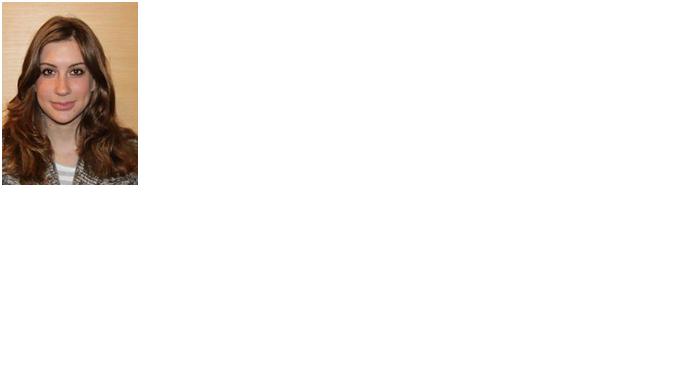 Victoria Elizabeth Craig  Foundation Phase TeacherObjectiveI hope to help educate and develop the minds of my students. To help them not only learn English but also to understand the language as well. I will use what I have studied over the past 4 years as well as my teaching experience to encourage and help my students to do the best that they possibly can. I will give my best to the students and expect them to give me their best in return.Experience2011 – 2013    Forestry American School                       Kaohsiung, TaiwanEnglish TeacherEducated students aged between 2 – 12 years2011    Tinkerbell School                                                 Kaohsiung, TaiwanEnglish TeacherEducated students aged 112011    Nobel Kindergarten                                              Kaohsiung, TaiwanEnglish TeacherEducated students aged between 6 – 12 years2007 – 2010 Rivonia Primary School                       Johannesburg, S. AfricaStudent TeacherEducated students aged 72007 – 2009 Wendywood Primary School               Johannesburg, S. AfricaStudent TeacherEducated students aged between 7 and 10 years2008 Dimension Data Crèche                                   Johannesburg, S. AfricaStudent TeacherEducated students aged between 2 and 5 years Education2007 – 2010 University of the Witwatersrand               Johannesburg, S. AfricaBachelor of EducationAdditional QualificationFirst Aid Level 2 Certificate in Teaching THRASS